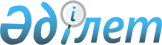 Жоғары Еуразиялық экономикалық кеңестің 2015 жылғы 8 мамырдағы № 13 шешімін іске асыру туралыЖоғары Еуразиялық экономикалық Кеңестің 2020 жылғы 19 мамырдағы № 6 Өкімі
      Еуразиялық экономикалық комиссияның Еуразиялық экономикалық одаққа мүше мемлекеттердің Жоғары Еуразиялық экономикалық кеңестің 2015 жылғы 8 мамырдағы № 13 шешімімен бекітілген Еуразиялық экономикалық одаққа мүше мемлекеттер бірінің аумағында тіркелген тасымалдаушылардың Еуразиялық экономикалық одаққа мүше басқа мемлекеттің аумағында орналасқан пункттер арасында автомобильмен жүк тасымалдарын орындауын кезең-кезеңмен ырықтандырудың 2016 жылдан бастап 2025 жылға дейінгі аралықтағы кезеңге арналған бағдарламасының (бұдан әрі – Бағдарлама) ІІ кезеңін іске асыру барысы туралы ақпаратының негізінде:
      1. Еуразиялық экономикалық комиссия  Бағдарламада көзделген іс-шараларды Еуразиялық экономикалық одаққа мүше мемлекеттердің іске асыруы мониторингін жалғастырсын.
      2. Армения Республикасының Үкіметі, Беларусь Республикасының Үкіметі, Қырғыз Республикасының Үкіметі және Ресей Федерациясының Үкіметі Бағдарламаның ІІІ кезеңінде көзделген іс-шараларды белгіленген мерзімде іске асыруды қамтамасыз етсін.
      3. Осы Өкім Еуразиялық экономикалық одақтың  ресми сайтында жарияланған күнінен бастап күшіне енеді.
      Жоғары Еуразиялық экономикалық кеңес мүшелері:
					© 2012. Қазақстан Республикасы Әділет министрлігінің «Қазақстан Республикасының Заңнама және құқықтық ақпарат институты» ШЖҚ РМК
				
Армения Республикасынан
Беларусь Республикасынан
Қазақстан Республикасынан
Қырғыз Республикасынан
Ресей Федерациясынан